Получение сведений о состоянии индивидуального лицевого счета в ПФРКак проверить свой пенсионный счетКак выявить недобросовестного работодателяВ этой статье мы расскажем как проверить, отчисляет ли работодатель деньги на ваш пенсионный счет. А еще посмотреть, сколько на этом счете уже накопилось.Обсуждая с коллегами пенсию выяснили - многие думают, что 13%, которые работодатель вычитает из оклада — это и есть пенсионные отчисления. Ничего подобного. 13% — это налог на доход физического лица (НДФЛ). Его вы платите государству, чтобы оно строило дороги и школы. Помимо этого работодатель должен отчислять 22% от вашего оклада в Пенсионный фонд. Именно из этих денег формируется ваша пенсия. Если ваш оклад 10000 рублей, то:— 8700 вы получаете на руки,— 1300 платите в виде НДФЛ (технически эти деньги платит работодатель),— 2200 работодатель отчисляет за вас в Пенсионный фонд.Даже если вы оформлены «по-белому», не факт, что работодатель аккуратно платит за вас пенсионные отчисления. Если не платит, он лишает вас будущей пенсии (и нарушает закон). Вот как проверить, что вас не обворовывают: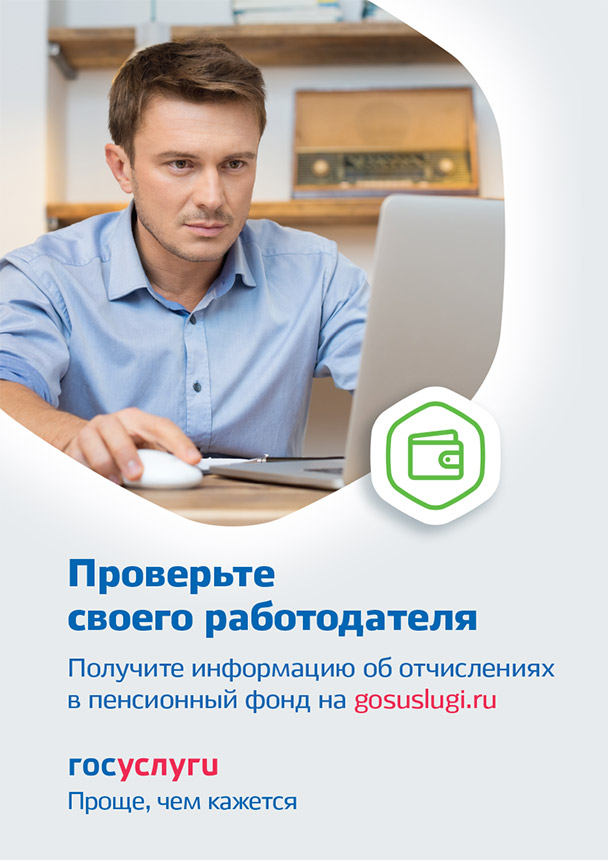 1. Зарегистри роваться на портале госуслуг.2. Получить через госуслуги официальную выписку из пенсионного счета.3. Распечатать и прийти в бухгалтерию за разъяснениями.Как работодатель уходит от ответственности?Если вы работаете без трудового договора, работодатель точно не отчисляет за вас деньги в Пенсионный фонд. Но бывает и так: у вас есть и договор, и запись в трудовой книжке, а отчислений в ПФР все равно нет. Например, работодатель оформил вас в длительный отпуск «за свой счет», а зарплату выдает «серыми», может быть даже переводя деньги на карточку. Для вас это не отличается от «белой» зарплаты. Если придёт проверка, начальник попросит вас написать заявление задним числом: на отпуск или на увольнение. Если вы числитесь в отпуске за свой счет, у вас не копится ни пенсия, ни трудовой стаж. Если вы напишете такое заявление, вы автоматически содействуете мошеннику, причем себе в ущерб. Если вы работаете у индивидуального предпринимателя и у него нет бухгалтера, он может даже не знать, что должен отчислять деньги в Пенсионный фонд. Он может думать, что достаточно платить налоги и пенсионные отчисления лично за себя. Выяснить, отчисляет ли работодатель деньги в Пенсионный фонд, нужно как можно скорее. По Трудовому Кодексу (ст.392), вы можете обратиться в суд в течение трех месяцев со дня, когда узнали или должны были узнать о нарушении своих прав. Если все выяснится слишком поздно, вы не сможете потребовать компенсации через суд. Ну и деньги потеряете.Как узнать, отчисляются ли за вас денежные средства в Пенсионный фонд?Вариант №1: узнайте у работодателя.Крупные компании каждый месяц выдают работникам выписку. В ней указаны все данные: оклад, премиальные, отпускные, командировочные, а также НДФЛ и отчисления в Пенсионный фонд. Если вы не получаете такую выписку, то можете спросить в бухгалтерии справку о перечислениях в Пенсионный фонд. Но, если работодатель сознательно уклоняется от выплат, из-за вашего любопытства он попробует усложнить вам жизнь. Например, уволит задним числом или попросит написать заявление «по собственному желанию». Доказывать свою правоту в суде будет сложнее. Поэтому лучше проверьте состояние своего пенсионного счета у государства. Важно: если вы подозреваете, что ваш работодатель вас обманывает, не лезьте на рожон и воспользуйтесь вторым или третьим вариантом. Третьим будет быстрее.Вариант №2: узнайте в Пенсионном фонде.Раз в год Пенсионный фонд рассылает письма, в которых указаны пенсионные отчисления за прошлый год. 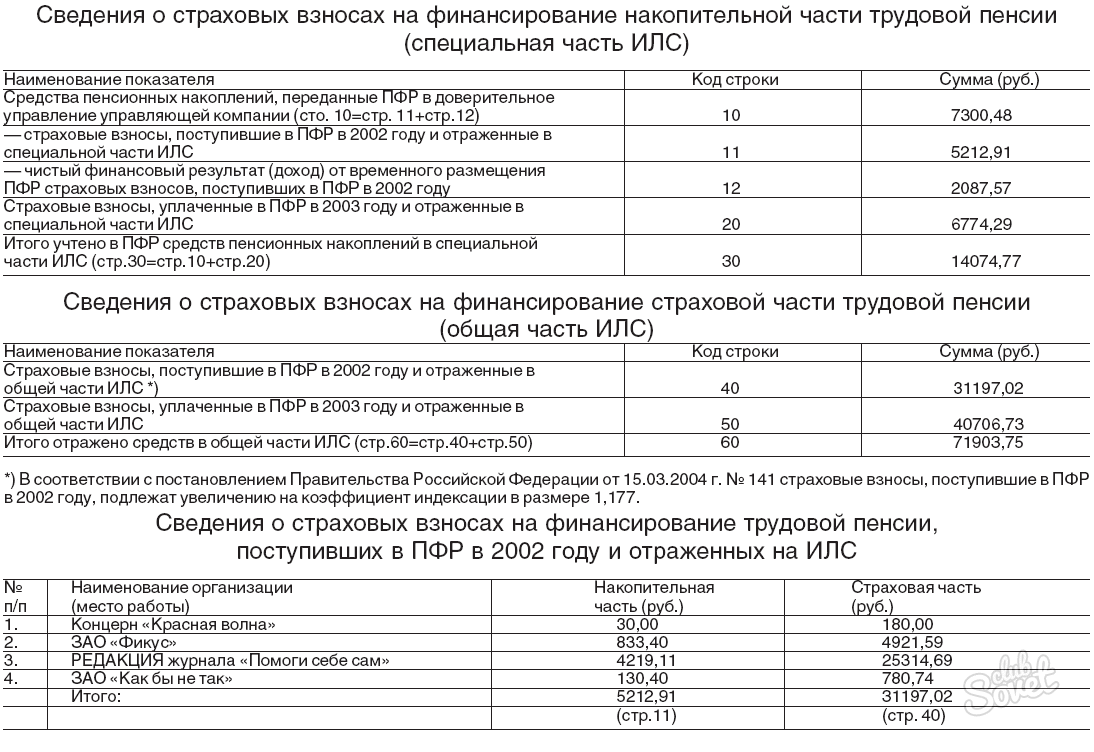 Если вы не получаете выписку по почте, обратитесь в свое отделение Пенсионного фонда и получите выписку там. С собой в отделение возьмите паспорт и СНИЛС. Это пенсионное свидетельство, зеленая ламинированная карточка. Важно: уведомления из ПФР приходят только по месту вашей постоянной регистрации! Если вы живете и работаете в другом городе, вы можете эти уведомления не получить. В этом случае пробуйте третий вариант. Вариант №3: узнайте через Интернет.Проверить свой пенсионный счет можно на портале госуслуг. Если вы никогда раньше не получали госуслуги через Интернет, сначала нужно зарегистрир оваться: зайдите на сайт, укажите имя, электронную почту и телефон. А потом — паспортные данные и номер СНИЛС. После проверки вам на телефон или почту придет уведомление.Еще нужно будет сходить на почту или в офис Ростелекома, чтобы там проверили вашу личность. Эта формальность занимает пять минут, но потом открывает доступ ко всем госуслугам и защищает от мошенников. Уделите этому время — это потребуется не только для выписки из ПФР. Это проще, чем кажется. Когда зарегистрируетесь, зайдите на сайт, выберите «Проверку пенсионного счета» и сразу увидите выписку. Если ваш работодатель честный и хороший, то в выписке вы увидите название своего работодателя: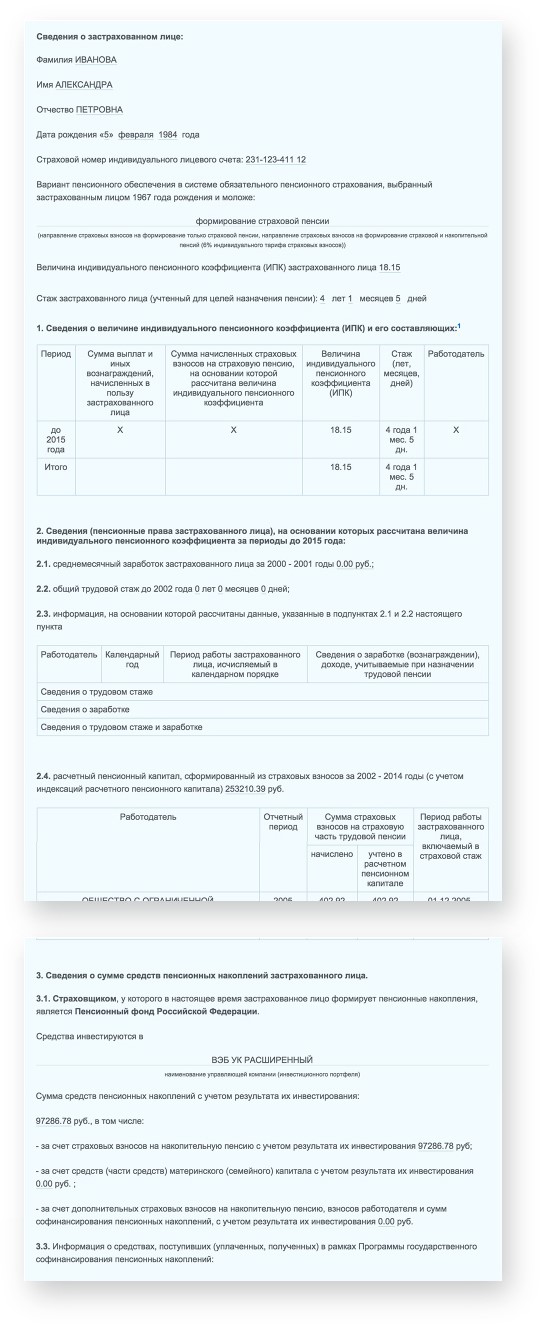 Если работодатель тут не фигурирует — наверняка ничего не начисляет. Это противозаконно и нечестно по отношению к вам. Важно: Если вас обманывает работодатель, сразу идти в суд — не лучшее решение. Сначала попробуйте расстаться с работодателем по закону и без конфликта. Если не получится, можно включать судебную машину. 

Доверяй, но контролируй! Проверка пенсионного счета — это норма финансовой гигиены. Если у вас отличные отношения с работодателям и вы ему доверяете — здорово. Но все же лучше хотя бы раз в три месяца проверять, все ли хорошо с пенсионными отчислениями. Как минимум — на случай, если в расчеты бухгалтерии закралась ошибка. 
Проявите гражданскую позицию. Работодатели, которые не платят налоги и взносы, вредят в первую очередь вам, во вторую — всей стране. Наказывайте жуликов. Наводите справедливость без оглядки и сожаления. 

Совет: хотя бы раз в три месяца проверять, все ли хорошо с пенсионными отчислениями. Хотя бы на случай, если в расчеты бухгалтерии закралась ошибка. Проверка пенсионного счета — это норма финансовой гигиены. 